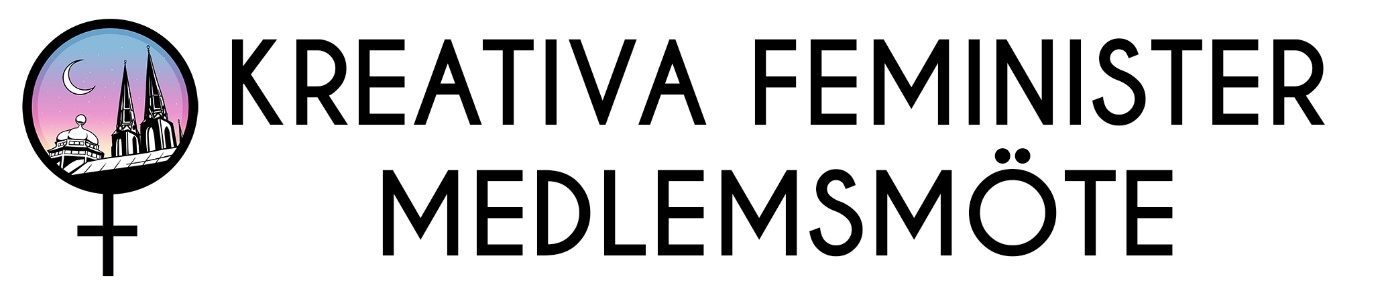 ABF, S:t Persgatan 22B 
26/2 2019 kl 18:30-20:30DAGORDNINGMötets öppnande.Val av ordförande, sekreterare och justerare.Godkännande av dagordningen.Mötespunkter:Vi går igenom ändringarna i stadgarna och röstar kring huruvida dessa ska godkännas eller ej.Volontärers uppgifter under 7/3 och 8/3 gås igenom. Det finns möjlighet att anmäla sig som volontär på plats eller senare. Föreningen släpper ännu en stor nyhet inför våren!Föreningen uppdaterar kring det fortskridande arbete med cirklarna och när varje projekt sätter igång. Övriga frågor.Tid för nästa möte beslutas.Mötets avslutande. 